-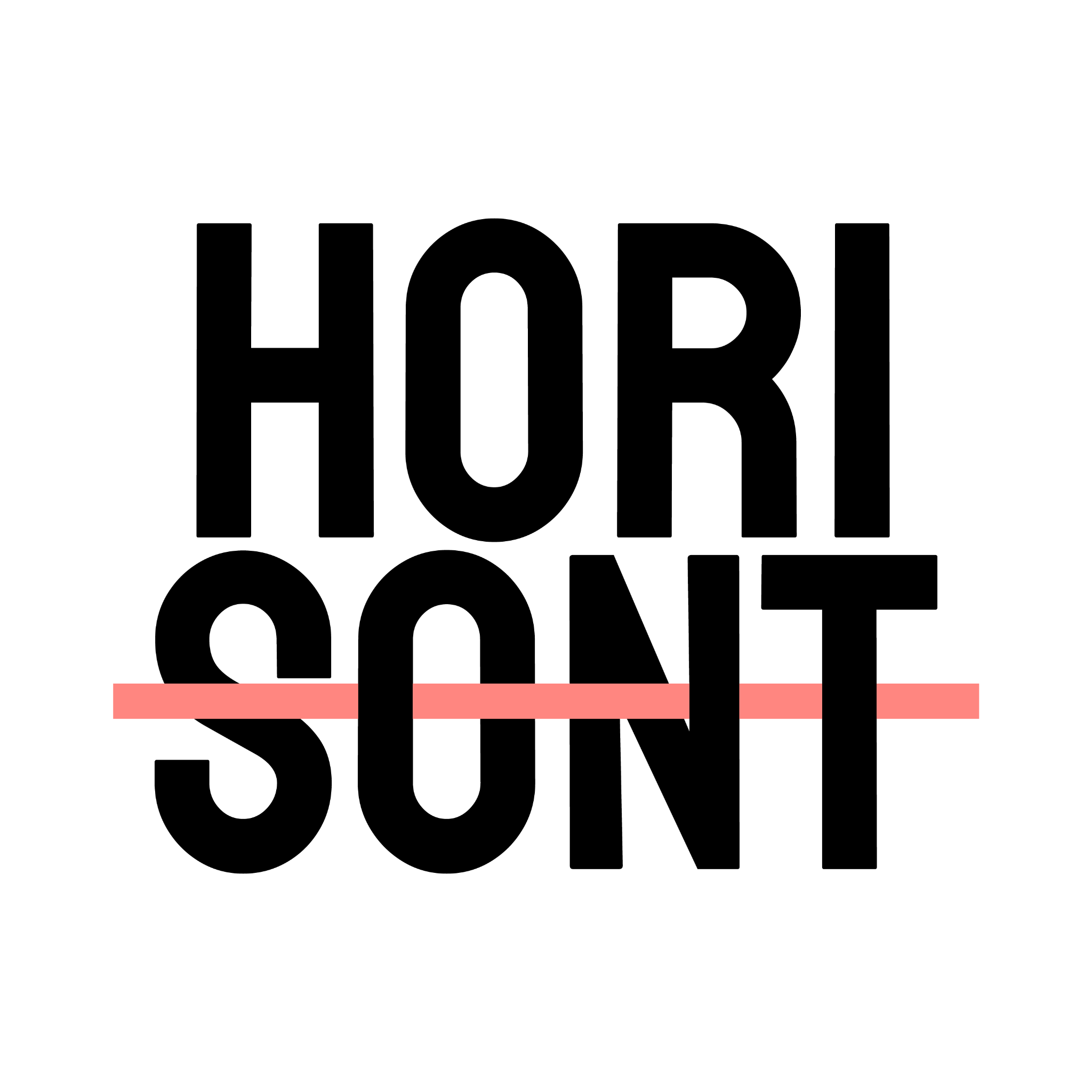 FILMI PEALKIRI: ANDMED FILMIMEESKONNA KOHTA FILMIFESTIVALILE KOHALE TULEVAD LIIKMED KIRJUTADA BOLD KIRJAGAFILMI ÜLDANDMED FILMI LÜHIKIRJELDUSJuhul, kui festivali korraldusmeeskonnal, žüriil või mõnel teisel isikul tekib kahtlus, et filmi esitaja on osalemistingimusi eiranud või neid rikkunud, on õigus festivali meeskonnal film programmist kõrvaldada või hilisemate pretensioonide korral film diskvalifitseerida. Saates meile selle filmikaardi, kinnitate, et olete tutvunud osalemistingimustega, mis asuvad filmifestivali Horisont osalemistingimuste dokumendis, mis on saadaval festivali sotsiaalmeedia kontodel.Esitaja nimi:Esitaja kontakttelefon:Esitaja e-posti aadress:Ees- ja perekonnanimi Vanus Kool ja klassRoll Filmi pikkus (esialgne)Filmi valmimise aasta Filmis kõneldav keel Filmi žanr 